Department Source: Office of Sustainability  			                    To:  City CouncilFrom:  City Manager & StaffCouncil Meeting Date:  Re: The City of Columbia Strategic Plan has a social equity goal to reduce carbon footprint, with an emphasis on reducing residential energy consumption. One of the suggested actions is to explore policies to increase energy efficiency in housing units. As part of the strategic plan, neighborhood outreach specialists have been conducting door-to-door surveys inquiring about the needs of our residents. When asked “Can you afford your utilities?”, 65% of respondents in rental housing say they struggle to pay their utilities (See Figure 3). In addition to surveying community members, data provided by Public Health & Human Services (PHHS) and Central Missouri Community Action (CMCA) shows that the need for utility bill assistance in Boone County is great (over $1.4M in FY16) and growing (almost $1.3M at 6 months of FY17). Of those numbers, the majority is for rental housing.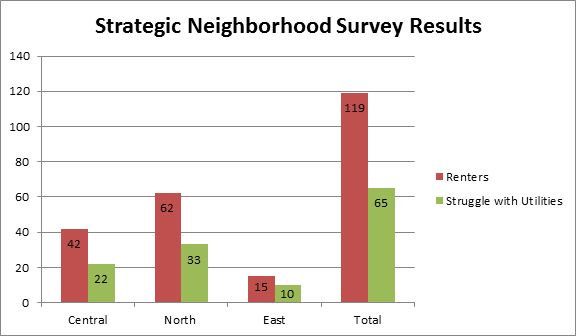 Figure 3: Strategic Neighborhood Survey ResultsExisting energy efficiency programs eligible for rental housingColumbia has a number of energy efficiency programs that can assist with making improvements to homes. Below is a brief description of each program. If adopted, the Rental Energy Task Force might identify additional programs that should be created for improving rental energy improvements.Home Performance with Energy Star - With the goal of incentivizing residential energy efficiency, Columbia Water & Light adopted the Department of Energy’s Home Performance with ENERGY STAR program (HPwES) in 2008.  This program emphasizes a “whole house” approach to energy efficiency, which considers a house to be a series of interconnected parts that affect the performance of the whole system.  In doing so, customers are able to realize savings by making targeted, specific investments. Through HPwES, customers hire contractors that are certified by the Building Performance Institute to perform house assessments. The contractor analyzes utility bills, performs blower door and health and safety testing, and completes a report for the customer.  Columbia Water & Light verifies efficiency improvements at a final quality assurance inspection and completes rebate paperwork for the customer. All homes participating in the process receive a home rating through the Department of Energy’s Home Energy Score and Water & Light’s Efficiency ScoreEnhanced Home Performance with Energy Star - Columbia Water & Light adapted the Home Performance with Energy Star program in order to extend community inclusiveness and equitable use of resources for low to middle income residents. The Enhanced Home Performance with Energy Star program helps income qualifying participants reduce heating and cooling costs by implementing proven energy efficiency measures. Participants can receive up to $2,400 for energy efficiency projects from Columbia Water & Light and a 0% interest loan through Columbia Water & Light's partnership with the City of Columbia’s Community Development office. Attic Plus - Attic Plus was developed to incentivize landlords to insulate attics in smaller duplexes and condos. Although this program is open to any owner of an attached property, its simplified design makes Attic Plus a perfect fit for landlords. By implementing a more efficient assessment, Attic Plus reduces the amount of time an assessor must be in a home.  Enhance Your Attic - Within the framework of the HPwES program and coordinated by Community Development, Columbia Water & Light is incentivizing attic insulation upgrades in low-income rental properties.  Rental properties are an underserved market for energy efficiency programs and attic insulation provides the greatest return on investment for customers. Free Energy Assessments - Water & Light staff provide Free Energy Assessments (FEA) to all of its electric customers – including rentals. In 2016, Water & light staff visited 226 customers and advised them on their home energy use.Tenant education and outreach - Columbia Water & Light has also increased their tenant education efforts to help customers better understand the relationship between their thermostat, utility bill, and the weather.Suggestions for next stepsCity staff has been exploring opportunities for improvement within housing units in Columbia. Employees from Office of Neighborhood Services, GIS, Office of Sustainability, and Columbia Water & Light have been reviewing data associated with community-wide energy consumption and the associated built environment data available. In addition to data collected locally, staff has also reached out to experts in this field of research including the US Department of Energy (DOE), National Renewable Energy Laboratory (NREL), American Council for an Energy Efficient Economy (ACEEE) and peer cities to review best practices and suggestions for successful improvements. Any action by the City Council regarding rental efficiency has the potential to impact various segments of the population and City government. In order to implement the most effective rental energy efficiency ordinance, the impact on tenants, landlords, rental rates, local contractors, City of Columbia staff, etc. must be understood as fully as possible. The Staff recommendation is to initiate a public process to prepare an ordinance(s) for City Council and community consideration to update the City's existing Rental Unit Conservation Law with energy efficiency language and/or requirements. This process would be led by staff and involve a ten-person stakeholder group.The following are stakeholders staff suggests be added to a Rental Energy Task Force based on input on the topic over the past year - whose mission is to prepare a proposal for updates to the existing Rental Unit Conservation Law with energy efficiency language and/or requirements for Columbia City Council consideration.Make up of proposed task force1 Columbia City Council MemberColumbia City Council designates2 Rental property owners Shauna NeunerEmmet McNulty2 Tenants/Service organizations Phil Steinhaus, CHADarin Preis, CMCA1 Realtor/HBA/Columbia Apartment AssociationAnthony Holmes, Columbia Apartment Asssociation1 Environment & Energy CommissionJan Dye, Chair2 Representatives for rentersNon-Student (CMCA will assist)Nicole Lough, MU Off-Campus Student Services1 Building science professionalPhil Figueiredo, Chapman HVACShort-Term Impact: Long-Term Impact: Vision Impacts:  Primary Impact: , Secondary Impact: , Tertiary Impact: Strategic Plan Impacts:  Primary Impact: , Secondary Impact: , Tertiary Impact:   Comprehensive Plan Impacts:  Primary Impact: , Secondary Impact: , Tertiary Impact: Direct City Staff to initiate a public process and establish the Rental Energy Task Force to review the current issue and prepare an ordinance(s) for Columbia City Council and community consideration to update the City's existing Rental Unit Conservation Law with energy efficiency language and/or requirements.DateAction